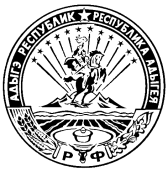 МИНИСТЕРСТВО ФИНАНСОВ РЕСПУБЛИКИ АДЫГЕЯП Р И К А Зот 27 января 2014 года                                                                                                       № 21-Аг. МайкопОб утверждении аналитических кодовдля учета операций с целевыми субсидиями, предоставляемыми из республиканского бюджета Республики Адыгея бюджетным  и автономнымучреждениям Республики Адыгея П р и к а з ы в а ю :          1. Утвердить аналитические коды для учета операций с целевыми субсидиями, предоставляемыми из республиканского бюджета Республики Адыгея бюджетным  и автономным учреждениям Республики Адыгея,  согласно приложению.   2. Контроль за исполнением настоящего приказа возложить на Первого заместителя Министра финансов Республики Адыгея Е.М. Литвинову.Министр										Д.З. ДолевПриложение к приказу Министерства финансов Республики Адыгея от   27 января 2014 года  № 21-ААналитические кодыдля учета операций с целевыми субсидиями, предоставляемыми из республиканского бюджета Республики Адыгея бюджетным  и автономным учреждениям Республики АдыгеяНаименование субсидии на иные целиАналитический кодМероприятия по профилактической работе с населением по формированию здорового образа жизни512042Укрепление материально-технической базы лечебно-профилактических учреждений, оказывающих медицинскую помощь больным с психическими расстройствами и расстройствами поведения512051Укрепление материально-технической базы лечебно-профилактических учреждений, оказывающих медицинскую помощь больным с онкологическими заболеваниями512071Укрепление материально-технической базы лечебно-профилактических учреждений, подведомственных Министерству здравоохранения Республики Адыгея512101Реализация Закона Республики Адыгея от 30 декабря 2004 года № 278 «О мерах социальной поддержки отдельных категорий жителей Республики Адыгея» (обеспечение полноценным питанием беременных женщин и кормящих матерей)514012Реализация Закона Республики Адыгея от 30 декабря 2004 года № 278 «О мерах социальной поддержки отдельных категорий жителей Республики Адыгея» (обеспечение полноценным питанием детей в возрасте до трех лет)514042Укрепление материально-технической базы государственных учреждений, оказывающих реабилитационную помощь, в том числе детям515011Укрепление материально-технической базы государственных учреждений, оказывающих образовательные услуги517011Стипендии учащимся в сфере здравоохранения51701ШРеализация Закона Республики Адыгея от 30 декабря 2004 года № 278 «О мерах социальной поддержки отдельных категорий жителей Республики Адыгея» (лекарственное обеспечение детей в возрасте до трех лет)518011Реализация Закона Республики Адыгея от 28 сентября 1994 года № 117-1 «Об охране семьи, материнства, отцовства и детства» (лекарственное обеспечение детей в возрасте до шести лет) 518012Реализация Закона Республики Адыгея от 30 декабря 2004 года № 278 «О мерах социальной поддержки отдельных категорий жителей Республики Адыгея» (лекарственное обеспечение лиц, страдающих определенными заболеваниями)518013Реализация мероприятий, направленных на повышение доступности и качества общего образования521021Стипендии учащимся в сфере образования52103ШРеализация мероприятий, направленных на развитие системы воспитания и дополнительного образования детей и молодежи, поддержка талантливых детей и молодежи521051Реализация мероприятий, направленных на обеспечение государственных гарантий для получения образования и социальной поддержки детьми с ограниченными возможностями здоровья, детьми-сиротами и детьми, оставшимися без попечения родителей521081Реализация ведомственной целевой программы «Организация и проведение текущего и капитального ремонта, приобретение оборудования и мебели в республиканских образовательных учреждениях в 2012-2014 годах»521092Укрепление материально-технической базы учреждений социального обслуживания населения Республики Адыгея531010Ведомственная целевая программа «Предотвращение возможных проявлений терроризма и укрепление пожарной безопасности на объектах социального обеспечения населения на 2014-2016 годы»531040Ведомственная целевая программа «Старшее поколение на 2014-2016 годы»531050Осуществление комплекса мероприятий по поддержанию престижа материнства и отцовства, развитию и сохранению семейных отношений  532030Осуществление социальной реабилитации и  комплекса мероприятий для детей и семей с детьми532040Мероприятия по организации отдыха и оздоровления детей532050Ведомственная целевая программа «Социальная реабилитация и адаптация граждан, отбывших наказание в виде лишения свободы, на 2014-2016 годы»534120Материально-техническое оснащение, программное обеспечение и развитие механизмов предоставления услуг на базе многофункциональных центров535011Осуществление комплекса мероприятий, направленных на обеспечение доступности приоритетных объектов и услуг в сферах жизнедеятельности инвалидов и других маломобильных групп населения540010Обеспечение сохранности и развития культурного наследия591010Поддержка системы художественного образования и молодых дарований591020Поддержка профессионального искусства, художественного творчества, развитие международных культурных связей591030Модернизация государственных учреждений культуры591040Поддержка организации оформления и размещения экспозиции Республики Адыгея на территории Олимпийского парка в период XXII Олимпийских зимних игр и XI Паралимпийских зимних игр 2014 года591061Поддержка организации участия творческих коллективов в культурной программе XXII Олимпийских зимних игр и XI Паралимпийских зимних игр 2014 года591062Поддержка проведения театрализованного общественного праздника, посвященного встрече в Республике Адыгея Эстафеты Олимпийского огня  XXII Олимпийских зимних игр и XI Паралимпийских зимних игр 2014 года "Олимпийский огонь - звездный хоровод"591063Стипендии учащимся в сфере культуры59204ШВедомственная целевая программа «Укрепление материально-технической базы государственного бюджетного учреждения «Адыгейский республиканский  стадион» на 2013-2015 годы5Г1010Ведомственная целевая программа «Укрепление материально-технической базы государственных бюджетных образовательных учреждений дополнительного образования детей на 2013-2015 годы»5Г1020Ведомственная целевая программа «Выполнение мероприятий по проведению соревнований, командированию спортсменов, проведение учебно-тренировочных сборов в Республике Адыгея» на 2013-2015 годы5Г2010Развитие пулевой стрельбы5Г2020Подпрограмма «Развитие малого и среднего предпринимательства» государственной программы Республики Адыгея «Развитие экономики»5Д3000Подпрограмма «Укрепление единства многонационального народа Республики Адыгея и этнокультурное развитие народов Республики Адыгея»5Ю2000Подпрограмма «Поддержка и развитие средств массовой информации и книгоиздания, обеспечение информирования населения Республики Адыгея о деятельности Главы Республики Адыгея, Кабинета Министров Республики Адыгея, Государственного Совета-Хасэ Республики Адыгея»5Ю3000Информационное обеспечение населения5Ю3020Подпрограмма «Развитие и укрепление связей с соотечественниками за рубежом, содействие в социально-культурной адаптации репатриантов»5Ю4000Организация полувольного содержания диких животных в охотничьих угодьях в рамках ведомственной целевой программы «Охрана объектов животного мира и водных биологических ресурсов Республики Адыгея на 2014-2016 годы»690101Выполнение мероприятий по обеспечению пожарной безопасности690131